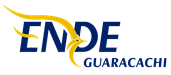 INVITACIÓN CL 116/2020La Empresa Eléctrica ENDE Guaracachi S.A., invita a personas con experiencia a presentar propuestas para:“SERVICIO DE TRANSPORTE PARA PERSONAL DE PLANTA SAN JACINTO – GESTIÓN 2020”ESPECIFICACIONES TECNICAS: Las empresas interesadas en obtener los Términos de Referencia, podrán solicitarlo al siguiente correo arivadineira@egsa.com.bo a partir del día 14 de mayo de 2020.PRESENTACIÓN DE PROPUESTAS: El plazo para la presentación de propuestas es el día 19 de mayo de 2020 a las 15:00 pm hora de Bolivia.FORMA DE PRESENTACIÓN: Las propuestas deberán ser presentadas debidamente ordenada y en el lugar establecido en los Términos de ReferenciaSanta Cruz, mayo de 2020